อินเวอร์เตอร์ เดลต้า รุ่น C200The VFD-C200 Series is an intelligent vector control micro drive that provides versatile control modes for motors and includes built-in PLC functions with capacity up to 5,000 steps. It is suitable for harsh environment applications with a strengthened thermal and anti-dust design that provides comprehensive protection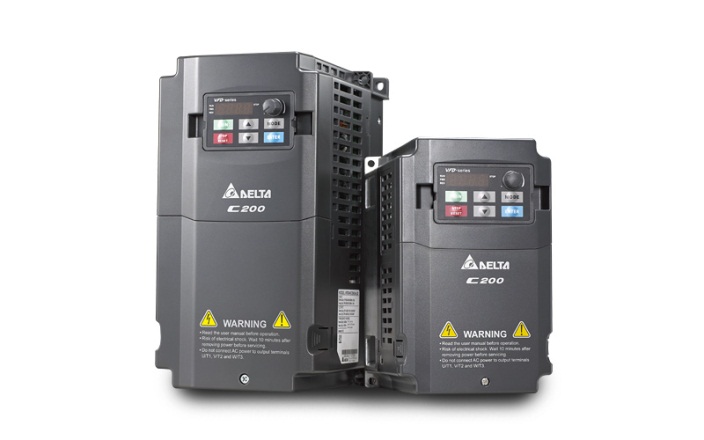 ประเภทสินค้า : INVERTER, อินเวอร์เตอร์Series : VFD-C200 seriesการใช้งานขนาดที่มีให้ใช้ : 0.75kW – 7.5kWข้อมูลทางเทคนิคFood packaging machinery, conveyors, textile machinery, woodworking machinery, fans, pumps